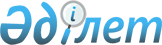 Об утверждении Правил проведения раздельных сходов местного сообщества и количественного состава представителей жителей сел для участия в сходе местного сообщества Надеждинского сельского округа Костанайского района Костанайской области
					
			Утративший силу
			
			
		
					Решение маслихата Костанайского района Костанайской области от 11 марта 2014 года № 184. Зарегистрировано Департаментом юстиции Костанайской области 18 апреля 2014 года № 4615. Утратило силу решением маслихата Костанайского района Костанайской области от 24 марта 2022 года № 145
      Сноска. Утратило силу решением маслихата Костанайского района Костанайской области от 24.03.2022 № 145 (вводится в действие по истечении десяти календарных дней после дня его первого официального опубликования).
      В соответствии с пунктом 6 статьи 39-3 Закона Республики Казахстан от 23 января 2001 года "О местном государственном управлении и самоуправлении в Республике Казахстан" и постановлением Правительства Республики Казахстан от 18 октября 2013 года № 1106 "Об утверждении Типовых правил проведения раздельных сходов местного сообщества" Костанайский районный маслихат РЕШИЛ:
      1. Утвердить прилагаемые Правила проведения раздельных сходов местного сообщества Надеждинского сельского округа Костанайского района Костанайской области.
      2. Утвердить количественный состав представителей жителей сел для участия в сходе местного сообщества Надеждинского сельского округа Костанайского района Костанайской области согласно приложению к настоящему решению.
      3. Настоящее решение вводится в действие по истечении десяти календарных дней после дня его первого официального опубликования.
      СОГЛАСОВАНО
      Аким Надеждинского сельского
      округа Костанайского района
      Костанайской области
      _______________ А. Итикей Правила проведения раздельных сходов местного сообщества Надеждинского сельского округа Костанайского района Костанайской области
      1. Общее положение
      1. Настоящие Правила проведения раздельных сходов местного сообщества Надеждинского сельского округа Костанайского района Костанайской области (далее - Надеждинский сельский округ) разработаны в соответствии с пунктом 6 статьи 39-3 Закона Республики Казахстан от 23 января 2001 года "О местном государственном управлении и самоуправлении в Республике Казахстан", постановлением Правительства Республики Казахстан от 18 октября 2013 года № 1106 "Об утверждении Типовых правил проведения раздельных сходов местного сообщества" и устанавливают порядок проведения раздельных сходов местного сообщества жителей сел Надеждинского сельского округа.
      2. Раздельный сход местного сообщества жителей сел (далее - раздельный сход) на территории Надеждинского сельского округа созывается и проводится с целью избрания представителей для участия в сходе местного сообщества.
      2. Порядок проведения раздельных сходов
      3. Раздельный сход созывается акимом Надеждинского сельского округа.
      Проведение раздельного схода допускается при наличии положительного решения акима Костанайского района на проведение схода местного сообщества.
      4. О времени, месте созыва раздельных сходов и обсуждаемых вопросах население местного сообщества оповещается не позднее, чем за десять календарных дней до дня его проведения через средства массовой информации или иными способами.
      5. Проведение раздельного схода в пределах сел Надеждинского сельского округа организуется акимом Надеждинского сельского округа.
      6. Перед открытием раздельного схода проводится регистрация присутствующих жителей сел Надеждинского сельского округа, имеющих право в нем участвовать.
      Сноска. Пункт 6 на казахском языке изложен в новой редакции, текст на русском языке не меняется, решением маслихата Костанайского района Костанайской области от 26.06.2020 № 539 (вводится в действие по истечении десяти календарных дней после дня его первого официального опубликования).


      7. Раздельный сход открывается акимом Надеждинского сельского округа или уполномоченным им лицом.
      Председателем раздельного схода является аким Надеждинского сельского округа или уполномоченное им лицо.
      Для оформления протокола раздельного схода открытым голосованием избирается секретарь.
      8. Кандидатуры представителей жителей сел Надеждинского сельского округа для участия в сходе местного сообщества выдвигаются участниками раздельного схода в соответствии с количественным составом утвержденным Костанайским районным маслихатом.
      Количество представителей жителей сел для участия в сходе местного сообщества определяется на основе принципа равного представительства.
      9. Голосование проводится открытым способом, персонально по каждой кандидатуре. Избранными считаются кандидаты, набравшие наибольшие голоса участников раздельного схода.
      10. На раздельном сходе ведется протокол, который подписывается председателем и секретарем и передается в аппарат акима Надеждинского сельского округа. Количественный состав представителей жителей сел для участия в сходе местного сообщества Надеждинского сельского округа Костанайского района Костанайской области
      Сноска. Приложение – в редакции решения маслихата Костанайского района Костанайской области от 26.06.2018 № 285 (вводится в действие по истечении десяти календарных дней после дня его первого официального опубликования); с изменением, внесенным решением маслихата Костанайского района Костанайской области от 26.06.2020 № 539 (вводится в действие по истечении десяти календарных дней после дня его первого официального опубликования).
					© 2012. РГП на ПХВ «Институт законодательства и правовой информации Республики Казахстан» Министерства юстиции Республики Казахстан
				
      Председатель внеочередной сессииКостанайского районного маслихата

С. Кульбеков

      СекретарьКостанайского районного маслихата

А. Досжанов
Утверждены
решением маслихата
от 11 марта 2014 года № 184Приложение
к решению маслихата
от 11 марта 2014 года № 184
№ 
Наименование населенного пункта
Количество представителей жителей сел Надеждинского сельского округа Костанайского района Костанайской области (человек)
1
Для жителей села Надеждинка Надеждинского сельского округа Костанайского района Костанайской области
40
2
Для жителей села Майалап Надеждинского сельского округа Костанайского района Костанайской области
8
3
Для жителей села Воскресеновка Надеждинского сельского округа Костанайского района Костанайской области
13